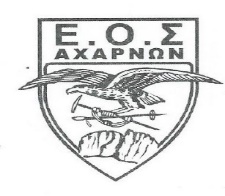 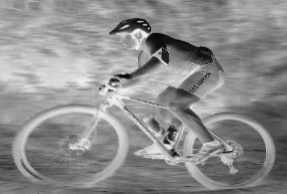  ΕΟΣ ΑΧΑΡΝΩΝ ΤΜΗΜΑ ΠΟΔΗΛΑΣΙΑΣ ΕΓΓΡΑΦΗ ΑΘΛΗΤΗ/-ΤΡΙΑΣ –  ΜΕΛΟΥΣΕΠΙΠΛΕΟΝ ΠΛΗΡΟΦΟΡΙΕΣ                              ΕΙΣΦΟΡΑ ΣΥΜΜΕΤΕΧΟΝΤΑ: ………………………………………………………….ΥΠΕΥΘΥΝΗ ΔΗΛΩΣΗ ΓΟΝΕΑΕνημερώθηκα για τη λειτουργία του τμήματος  ποδηλασίας που πραγματοποιείται στον ΕΟΣ Αχαρνών και δηλώνω ότι:Α) Επιθυμώ τη συμμετοχή του γιού μου / της κόρης μου……………………………………………………………………………………………………………. στο τμήμα ποδηλασίας.Β) Δέχομαι την ανάληψη από τους εκπαιδευτές του ΕΟΣ Αχαρνών της διδασκαλίας  ασφαλούς οδήγησης και χρήσης του ποδηλάτου για αναψυχή και αγώνες Γ) Δηλώνω ότι το παιδί μου είναι υγιές ψυχικά και σωματικά και ικανό να συμμετάσχει στην αθλητική δραστηριότητα της ποδηλασίας. Δ) Βεβαιώνω ότι το παιδί μου είναι ασφαλισμένο σε δημόσιο ή ιδιωτικό φορέα ασφάλισης. ΗΜΕΡΟΜΗΝΙΑ :………………………………………………                                            Ο ΓΟΝΕΑΣ  ΑΡΙΘ. ΤΑΥΤΟΤΗΤΑΣ:………………………………………...                                          ΥΠΟΓΡΑΦΗ                                                                                                         ΟΝΟΜΑ ΕΠΟΝΥΜΟ  ΟΝΟΜΑ ΠΑΤΡΟΣ  ΟΝΟΜΑ ΜΗΤΡΟΣ ΗΜΕΡ. ΓΕΝΝΗΣΗΣΔΙΕΥΘΗΝΣΗ ΠΕΡΙΟΧΗ Τ.ΚΤΗΛ.ΕΠΙΚΟΙΝΩΝΙΑΣEMAILΥΓΕΙΑ ΠΡΟΣΩΠΙΚΟΤΗΤΑ